------------------------------------ DO NOT WRITE BELOW ------------------------------------------------------------------------ DO NOT WRITE BELOW ------------------------------------------------------------------------ DO NOT WRITE BELOW ------------------------------------CountryCountryStudent 1Student 2Student 3NameCodeSignatureExperiment I. Determination of the Densities of Fruit JuicesExperiment I. Determination of the Densities of Fruit JuicesExperiment I. Determination of the Densities of Fruit JuicesExperiment I. Determination of the Densities of Fruit JuicesExperiment I. Determination of the Densities of Fruit JuicesExperiment I. Determination of the Densities of Fruit JuicesExperiment I. Determination of the Densities of Fruit JuicesExperiment I. Determination of the Densities of Fruit JuicesExperiment I. Determination of the Densities of Fruit JuicesExperiment I. Determination of the Densities of Fruit JuicesExperiment I. Determination of the Densities of Fruit JuicesQuestions(Points)Questions(Points)Data and AnswersData and AnswersData and AnswersData and AnswersData and AnswersData and AnswersData and AnswersData and AnswersData and AnswersI-1(6.0)I-1-1(1.25)d0d1d1d2d3d3d4I-1(6.0)I-1-1(1.25)Masses (g)Masses (g)I-1(6.0)I-1-1(1.25)Lengths of spring (cm)Lengths of spring (cm)I-1(6.0)I-1-2(2.5)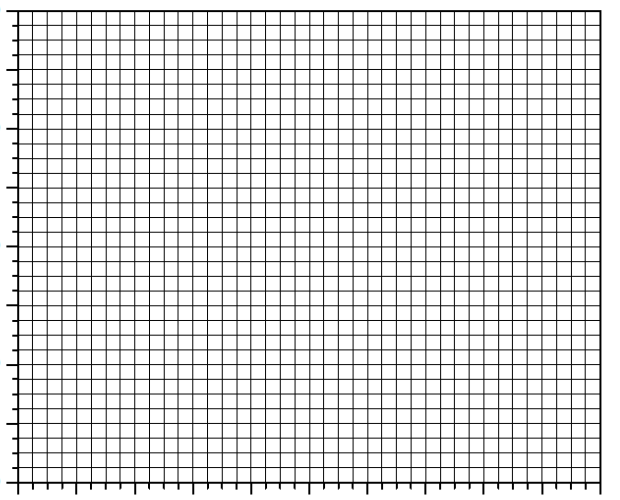 I-1(6.0)I-1-3(1.25)Slopecm/gcm/gcm/gInterceptInterceptInterceptcmcmStudent 1Student 2Student 3NameCodeExperiment I. Determination of the Densities of Fruit Juices (Cont’d)Experiment I. Determination of the Densities of Fruit Juices (Cont’d)Experiment I. Determination of the Densities of Fruit Juices (Cont’d)Experiment I. Determination of the Densities of Fruit Juices (Cont’d)Experiment I. Determination of the Densities of Fruit Juices (Cont’d)I-1(6.0)I-1-4(1.0)(Show your working)(Show your working)(Show your working)I-1(6.0)I-1-4(1.0)Spring ConstantN/mN/mI-2(6.0)I-2-1 (2.0)Immersed weights50g + 50g50g + 50g + 50gI-2(6.0)I-2-1 (2.0)Volume of water without weights in it (cm3)I-2(6.0)I-2-1 (2.0)Volume read from scale after immersing weights (cm3)I-2(6.0)I-2-1 (2.0)Volume difference (cm3)(= Volume of liquid displaced)Student 1Student 2Student 3NameCodeExperiment I. Determination of the Densities of Fruit Juices (Cont’d)Experiment I. Determination of the Densities of Fruit Juices (Cont’d)Experiment I. Determination of the Densities of Fruit Juices (Cont’d)Experiment I. Determination of the Densities of Fruit Juices (Cont’d)Experiment I. Determination of the Densities of Fruit Juices (Cont’d)Experiment I. Determination of the Densities of Fruit Juices (Cont’d)Experiment I. Determination of the Densities of Fruit Juices (Cont’d)Questions(Points)Questions(Points)Data and AnswersData and AnswersData and AnswersData and AnswersData and AnswersI-2(6.0)I-2-2(2.0)JuiceAppleAppleMandarinMandarinI-2(6.0)I-2-2(2.0)Lengths of spring with the weights outside juice (cm)I-2(6.0)I-2-2(2.0)Immersed weights50g + 50g50g + 50g + 50g50g + 50g50g + 50g + 50gI-2(6.0)I-2-2(2.0)Length of spring with the weights after immersing (cm)I-2(6.0)I-2-2(2.0)Length difference (cm)I-2(6.0)I-2-3(2.0)Buoyant force (N)I-3(2.0)I-3(2.0)Density (g/cm3)I-3(2.0)I-3(2.0)Average density (g/cm3)Total points for experiment IStudent 1Student 2Student 3NameCodeExperiment II. Determination of the Citric Acid Contents in Fruit Juices Experiment II. Determination of the Citric Acid Contents in Fruit Juices Experiment II. Determination of the Citric Acid Contents in Fruit Juices Experiment II. Determination of the Citric Acid Contents in Fruit Juices Experiment II. Determination of the Citric Acid Contents in Fruit Juices Experiment II. Determination of the Citric Acid Contents in Fruit Juices Experiment II. Determination of the Citric Acid Contents in Fruit Juices Experiment II. Determination of the Citric Acid Contents in Fruit Juices Experiment II. Determination of the Citric Acid Contents in Fruit Juices Experiment II. Determination of the Citric Acid Contents in Fruit Juices Questions(Points)Data and AnswersData and AnswersData and AnswersData and AnswersData and AnswersData and AnswersData and AnswersData and AnswersData and AnswersII-1(7.0)Show your calculation of the average titer (for both juices)Show your calculation of the average titer (for both juices)Show your calculation of the average titer (for both juices)Show your calculation of the average titer (for both juices)Show your calculation of the average titer (for both juices)Show your calculation of the average titer (for both juices)Show your calculation of the average titer (for both juices)Show your calculation of the average titer (for both juices)Show your calculation of the average titer (for both juices)II-1(7.0)JuicesJuicesJuicesJuicesJuicesJuicesJuicesJuicesII-1(7.0)MandarinMandarinMandarinMandarinAppleAppleAppleAppleII-1(7.0)Trials12345678II-1(7.0)Initial Readings (in          )II-1(7.0)Final Readings (in          )II-1(7.0)Volumes of NaOH solution consumed for titrationII-1(7.0)Volumes of NaOH solution consumed for titrationAverage volumeAverage volumeAverage volumeAverage volumeStudent 1Student 2Student 3NameCodeExperiment II. Determination of the Citric Acid Contents in Fruit Juices (Cont’d)Experiment II. Determination of the Citric Acid Contents in Fruit Juices (Cont’d)Experiment II. Determination of the Citric Acid Contents in Fruit Juices (Cont’d)Experiment II. Determination of the Citric Acid Contents in Fruit Juices (Cont’d)Experiment II. Determination of the Citric Acid Contents in Fruit Juices (Cont’d)Experiment II. Determination of the Citric Acid Contents in Fruit Juices (Cont’d)Questions(Points)Data and AnswersData and AnswersData and AnswersData and AnswersData and AnswersII-2(2.0)(Show your working)(Show your working)(Show your working)(Show your working)(Show your working)II-2(2.0)Moles of NaOHMandarinAppleStudent 1Student 2Student 3NameCodeExperiment II. Determination of the Citric Acid Contents in Fruit Juices (Cont’d)Experiment II. Determination of the Citric Acid Contents in Fruit Juices (Cont’d)Experiment II. Determination of the Citric Acid Contents in Fruit Juices (Cont’d)Experiment II. Determination of the Citric Acid Contents in Fruit Juices (Cont’d)Experiment II. Determination of the Citric Acid Contents in Fruit Juices (Cont’d)Experiment II. Determination of the Citric Acid Contents in Fruit Juices (Cont’d)Questions(Points)Data and AnswersData and AnswersData and AnswersData and AnswersData and AnswersII-3(2.0)(Show your working)(Show your working)(Show your working)(Show your working)(Show your working)II-3(2.0)Moles of citric acidMandarinAppleII-3(2.0)Masses of citric acidMandarinAppleStudent 1Student 2Student 3NameCodeExperiment II. Determination of the Citric Acid Contents in Fruit Juices (Cont’d)Experiment II. Determination of the Citric Acid Contents in Fruit Juices (Cont’d)Experiment II. Determination of the Citric Acid Contents in Fruit Juices (Cont’d)Experiment II. Determination of the Citric Acid Contents in Fruit Juices (Cont’d)Experiment II. Determination of the Citric Acid Contents in Fruit Juices (Cont’d)Experiment II. Determination of the Citric Acid Contents in Fruit Juices (Cont’d)Questions(Points)Data and AnswersData and AnswersData and AnswersData and AnswersData and AnswersII-4(2.0)(Show your working)(Show your working)(Show your working)(Show your working)(Show your working)II-4(2.0)Percent concentration of citric acidMandarin%Apple%Total points for experiment IIStudent 1Student 2Student 3NameCodeExperiment III. Anatomy and classification of fruits and seedsExperiment III. Anatomy and classification of fruits and seedsExperiment III. Anatomy and classification of fruits and seedsQuestion(Points)Data and AnswersData and AnswersIII-1(1.0)Location of the structure(s) originated from AIII-2(2.5)Location of the tissues originated from A, B, C and DStudent 1Student 2Student 3NameCodeExperiment III. Anatomy and classification of fruits and seeds (Cont’d)Experiment III. Anatomy and classification of fruits and seeds (Cont’d)Experiment III. Anatomy and classification of fruits and seeds (Cont’d)Experiment III. Anatomy and classification of fruits and seeds (Cont’d)Experiment III. Anatomy and classification of fruits and seeds (Cont’d)Experiment III. Anatomy and classification of fruits and seeds (Cont’d)Experiment III. Anatomy and classification of fruits and seeds (Cont’d)Experiment III. Anatomy and classification of fruits and seeds (Cont’d)Question(Points)Data and AnswersData and AnswersData and AnswersData and AnswersData and AnswersData and AnswersData and AnswersIII-3-1(2.0)fruitsfruitsfruitsfruitsfruitsIII-3-1(2.0)III-3-1(2.0)Fruits for ① and ②Fruits for ① and ②III-3-2(2.0)Classification schemes for ‘c’ and ‘d’Classification schemes for ‘c’ and ‘d’characterscharacterscharacterscharacterscharactersIII-3-2(2.0)Classification schemes for ‘c’ and ‘d’Classification schemes for ‘c’ and ‘d’ccdddIII-3-2(2.0)Classification schemes for ‘c’ and ‘d’Classification schemes for ‘c’ and ‘d’III-3-3(4.0)Student 1Student 1Student 2Student 2Student 3NameNameCodeCodeIII-3-4(1.5)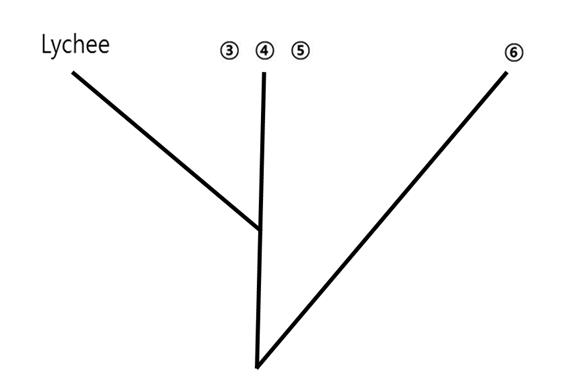 III-3-4(1.5)NumberAlphabet in Box 1III-3-4(1.5)③III-3-4(1.5)④III-3-4(1.5)⑤III-3-4(1.5)⑥Total points for experiment III